Załącznik Nr 4 Zapytania ofertowegoUMOWAUmowa została zawarta w dniu	2024 r. w Korczewie, zwana dalej „Umową”, pomiędzy:(1)  Alexander Harris, adres: Ks. Brzóski 3a, 08-108 Korczew, posiadającym numer identyfikacji podatkowej NIP: 8212107600, reprezentowana przez: Alexandra Harrisa zwana dalej “Zamawiającym”(2)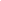 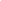 zwany dalej „Wykonawcą”Zwanych dalej w Umowie „Stronami”, gdy mowa o nich łącznie zaś „Stroną”, gdy mowa o każdej z nich w znaczeniu indywidualnymNiniejsza Umowa została zawarta w wyniku rozstrzygnięcia Zapytania ofertowego pn: „Odrestaurowanie zabytkowego Pałacu w Korczewie Część 2 - Roboty wewnętrzne wykończeniowe, zabezpieczenie przeciwpożarowe, elewacja zewnętrzna w Pałacu w Korczewie” z dnia ………… 2024 r. - Część 2, o następującej treści:§ 1Przedmiot UmowyZamawiający powierza, a Wykonawca przyjmuje do wykonania zadanie pn: „Odrestaurowanie zabytkowego Pałacu w Korczewie Część 2 - Roboty wewnętrzne wykończeniowe, zabezpieczenie przeciwpożarowe, elewacja zewnętrzna w Pałacu w Korczewie”, a Zamawiający zobowiązuje się do zapłaty wynagrodzenia Wykonawcy, na warunkach określonych w Umowie.Przedmiotem robót są: elewacja budynku pałacu, tynki wewnętrzne ścian, sufity podwieszone z płyt gipsowo-kartonowych na ruszcie stalowym i odtworzenie sztukaterii na ścianach i sufitach oraz zabezpieczenie przeciwpożarowe, w tym odgromowe i SSP, w budynku pałacu w Korczewie. Obecnie pustostan – odbudowa po pożarze. Budynek wpisany do rejestru zabytków 29.12.1983 r. pod nr A-320.Zakres prac po stronie Wykonawcy określony jest w załącznikach:Roboty wewnętrzne wykończeniowe;  tj. m. in. ręczne odnowienie i wykonanie tynków wewnętrznych ścian, filarów, pilastrów, balkonów, loggii, i stropów, oraz listwy i rozety dekoracyjne o rysunku średnio złożonym z odlewów gipsowych - zgodnie z załącznikiem Pałac tynki zakres prac zał. - 1;Obmiar tynki i sztukateria – zał. 2.Zabezpieczenie przeciwpożarowe, w tym odgromowe i SSP w Pałacu w Korczewie- zgodnie z załącznikiem:Instalacja SSP i  odgromowa – wyciąg z projektu tech. – zał. 3; Instalacja SSP i  odgromowa – Obmiar – zał. 4.Roboty zewnętrzne: wykonanie elewacji tj. m.in. tynki zewnętrzne, wykonane ręcznie, cementowo-gipsowe, tynki z profili ciągnionych, konsole i wsporniki, w tym wykonanie modelu, uzupełnienia murów, nakrywy attyk ścian ogniowych i kominów, oraz malowanie - zgodnie z załącznikiem:Pałac elewacja zakres prac – zał. 5.Obmiar elewacje – zał. 6.Przeprowadzenie wyżej opisanych prac remontowych przez Wykonawcę posłuży zachowaniu i zabezpieczeniu zabytku stanowiącego dziedzictwo kulturowe i historyczne tej części regionu oraz pozwoli przywrócić dawną świetność zabytkowym elementom infrastruktury pałacowej.Prace remontowe opisane w § 1 ust. 3 Umowy muszą zostać wykonane przez Wykonawcę wyłącznie z użyciem materiałów wysokiej jakości, przeznaczonych do pracy przy zabytkach i dostosowanych do przedmiotu Umowy.Wykonawca zobowiązany jest do wykonania prac remontowych opisanych w § 1 ust. 3 Umowy zgodnie z obowiązującymi przepisami prawa oraz normami technicznymi, zasadami wiedzy technicznej, w tym z decyzjami MWKZ nr 121/DS/2024 – zał. 7 i nr 59/DS/2024 – zał. nr 8 oraz decyzją nakazową PINB nr 12/2023 – zał. nr 9.Wykonawca oświadcza, że zapoznał się z zakresem prac stanowiących przedmiot realizacji Umowy i nie wnosi w tym zakresie jakichkolwiek zastrzeżeń.Wykonawca oświadcza, iż posiada wymagane obowiązującymi przepisami uprawnienia, konieczne doświadczenie i profesjonalne kwalifikacje do wykonania przedmiotu Umowy, jak również dysponuje niezbędnym zapleczem technicznym i osobowym do ich przeprowadzenia i nie widzi przeszkód do pełnego i terminowego wykonania niniejszej Umowy.§ 2Terminy realizacji UmowyWykonawca zobowiązany jest zrealizować przedmiot Umowy do 13 miesięcy od dnia zawarcia umowy, przy czym prace opisane w § 1 ust. 3 pkt. 3.2 do dnia 31.10.2024 roku.Za datę wykonania przez Wykonawcę przedmiotu Umowy, uznaje się datę wskazaną w § 5 ust. 2 Umowy.§ 3Obowiązki ZamawiającegoZamawiający zobowiązuje się w szczególności do:Udostępnienia lub przekazania Wykonawcy niezbędnych do właściwej realizacji przedmiotu Umowy dokumentów będących w posiadaniu Zamawiającego;Weryfikacji i akceptacji harmonogramu rzeczowo-finansowego przedstawionego przezWykonawcę;Protokolarne przekazanie Wykonawcy placu budowy na czas realizacji przedmiotu Umowy - w terminie uzgodnionym przez Strony;Dostarczenie Wykonawcy dzienników budowy;Organizowanie spotkań koordynacyjnych z udziałem Wykonawcą w celu omówienia spraw związanych z realizacją przedmiotu Umowy co najmniej 1 (jeden) raz w miesiącu;Zapewnienie nadzoru inwestorskiego spełniającego wymogi z art. 37c ustawy z dnia 23.07.2003 r. o ochronie zabytków i opiece nad zabytkami (t.j. Dz.U. z 2022 r. poz. 840 zm.) cały czas realizacji Umowy;Przeprowadzanie odbiorów przedmiotu Umowy na zasadach określonych w Umowie;Zapłaty Wykonawcy wynagrodzenia w wysokości i na zasadach określonych w Umowie.§ 4Obowiązki WykonawcyWykonawca, na swój koszt i ryzyko, w okresie realizacji Umowy zobowiązuje się w szczególności do:Sporządzenia i dostarczenia Zamawiającemu harmonogramu rzeczowo-finansowego w terminie do 7 (siedmiu) dni od daty zawarcia Umowy;Dostarczenia Zamawiającemu w dniu przekazania terenu budowy oświadczenia kierownika budowy o przejęciu obowiązków na budowie;Zapewnienia do kierowania robotami osoby, która posiada uprawnienia budowlane określone przepisami Prawa budowlanego oraz która przez co najmniej 18 miesięcy brała udział w robotach budowlanych prowadzonych przy zabytkach nieruchomych wpisanych do rejestru lub inwentarza muzeum będącego instytucją kultury zgodnie z art. 37c ustawy z dnia 23.07.2003 r. o ochronie zabytków i opiece nad zabytkami (t.j. Dz.U. z 2022 r. poz. 840 zm.);Oznakowania i zabezpieczenia budowy zgodnie z obowiązującymi przepisami prawa;Opracowania planu bezpieczeństwa i ochrony zdrowia;Urządzenia własnego zaplecza budowy;Ponoszenia pełnej odpowiedzialności za szkody oraz następstwa nieszczęśliwych wypadków pracowników i osób trzecich, powstałych w związku z realizacją Umowy;Zapewnienia przestrzegania na terenie budowy przepisów sanitarnych, ochrony środowiska, przeciwpożarowych oraz bezpieczeństwa i higieny prac (BHP);Zabezpieczenia instalacji, urządzeń na terenie budowy i w jej bezpośrednim otoczeniu, przed ich zniszczeniem lub uszkodzeniem w trakcie realizacji Umowy;Przyjęcia na siebie obowiązków wytwórcy odpadów i prowadzenie gospodarki odpadami zgodnie z ustawą z dnia 14 grudnia 2012 r. o odpadach (t.j.: Dz.U. z 2023 r., poz. 1587 zm.), a w szczególności przekazania odpadu do uprawnionego odbiorcy, prowadzenie kart ewidencji odpadu oraz dostarczenie ich kopii do Zamawiającego;Posiadania ubezpieczenia w zakresie odpowiedzialności cywilnej z tytułu prowadzenia działalności gospodarczej na kwotę pieniężną w wysokości co najmniej 300.000,00 (słownie: trzysta tysięcy 00/100) złotych;Uczestniczenia w wyznaczonych przez Zamawiającego spotkaniach koordynacyjnych w celu omówienia spraw związanych z realizacją przedmiotu Umowy;Niezwłocznego informowania Zamawiającego o problemach technicznych lub o innych okolicznościach, które mogą wpłynąć na jakość i/lub termin zakończenia realizacji Umowy;Naprawienia wszelkich uszkodzeń obiektów istniejących i elementów zagospodarowania terenu powstałe w wyniku realizacji Umowy;Uporządkowania terenu budowy po zakończeniu realizacji Umowy;Zapewnienia osoby pełniącej funkcję Kierownika budowy;Uwzględnianie wytycznych Zamawiającego oraz Inspektora Nadzoru w czasie realizacji Umowy;Usuwanie usterek i wad stwierdzonych w czasie realizacji Umowy oraz ujawnionych w okresie gwarancji jakości i rękojmi za wady fizyczne i prawne zgodnie z treścią § 12 Umowy.§ 5OdbioryZamawiający ustala następujące odbiory w ramach realizacji Umowy:Odbiory robót zanikających i ulegających zakryciu:Wykonawca zgłasza gotowość do odbioru roboty zanikające i ulegające zakryciu odpowiednim wpisem do dziennika budowy, oraz zgłasza gotowość do odbioru robót zanikających i ulegających zakryciu pisemnie Zamawiającemu;Odbiór robót zanikających i ulegających zakryciu polegać będzie na finalnej ocenie ilości i jakości wykonywanych prac, które w dalszym procesie realizacji ulegną zakryciu. Odbiór Robót zanikających będzie dokonany w czasie umożliwiającym wykonanie ewentualnych korekt i poprawek bez hamowania ogólnego postępu robót budowlanych wykonywanych w ramach Umowy. Odbioru robót zanikających i ulegających zakryciu dokonuje Inspektor nadzoru inwestorskiego;W przypadku, gdy z przyczyn leżących po stronie Wykonawcy nie dokonano odbioru Robót zanikających i ulegających zakryciu, Zamawiający może nakazać Wykonawcy, na koszt i ryzyko Wykonawcy, odkrycie lub też inne adekwatne czynności celem dokonania ich odbioru;Częściowy odbiór prac opisanych w § 1 ust. 3 pkt. 3.2:Po zakończeniu robót budowlanych wskazanych § 1 ust. 3 pkt. 3.2 niniejszej Umowy Wykonawca zgłosi Zamawiającemu gotowość do częściowego odbioru odpowiednim wpisem do dziennika budowy oraz bezpośrednio pisemnie Zamawiającego;Podstawą zgłoszenia przez Wykonawcę gotowości do częściowego odbioru, będzie faktyczne wykonanie wszystkich robót, potwierdzonych przez Kierownika budowy i Inspektora nadzoru inwestorskiego w ramach Umowy.Do zgłoszenia częściowego odbioru  Wykonawca dołączy:Dokumentację konserwatorską powykonawczą obejmującą dokumentację opisową oraz fotograficzną. Dokumentacja konserwatorska powykonawcza musi ilustrować stan obiektu zabytkowego bezpośrednio przed pracami remontowymi, w trakcie trwania prac oraz po ich zakończeniu. Dokumentacja powinna wyraźnie wskazywać na użyte w trakcie prac metody i środki oraz zawierać profilaktyczne uwagi dla użytkownika obiektu;Deklaracje właściwości użytkowych, Deklaracje Zgodności, Aprobaty Techniczne, certyfikaty i inne dokumenty dotyczące dopuszczenia wbudowanych materiałów do zastosowania w budownictwie przy zabytkach;Do przeprowadzenia częściowego odbioru Zamawiający powoła Komisję odbiorową składająca się z następujących osób: (a) upoważnieni przedstawiciele Gminy Korczew; (b) inspektor nadzoru inwestorskiego i\lub (c) przedstawiciel Zamawiającego, (d) przedstawiciel Wykonawcy (e) przy udziale Konserwatora zabytków;Komisja odbiorowa przystąpi do częściowego odbioru w terminie 7 (siedmiu) dni roboczych licząc od dnia dokonania zgłoszenia o którym mowa w § 5 ust. 1 pkt 1.2.1. Umowy w obecności Kierownika budowy oraz przedstawiciela Wykonawcy. Nieobecność Kierownika budowy lub uprawnionego przedstawiciela Wykonawcy, którzy zostali prawidłowo powiadomieni o terminie odbioru przez Zamawiającego nie wstrzymuje przeprowadzenia czynności odbioru przez Zamawiającego (Komisję odbiorową). Z przebiegu częściowego odbioru Komisja odbiorowa sporządzi pisemny protokół częściowego odbioru, który w przypadku:Nie stwierdzenia istnienia braków i/lub wad fizycznych i/lub wad prawnych przedmiotu Umowy sporządzi protokół odbioru „Bez uwag”;Stwierdzenia istnienia braków i/lub wad fizycznych i/lub wad prawnych przedmiotu Umowy innych niż istotne sporządzi protokół odbioru z uwagami;Stwierdzenia istnienia istotnych braków i/lub wad fizycznych i/lub wad prawnych przedmiotu Umowy Komisja odbiorowa sporządzi protokół odrzucenia;Protokół odbioru „Bez uwag”, o którym mowa w § 5 ust. 1 pkt 1.2.5.1. Umowy:Potwierdza jedynie datę przekazania i odbioru oraz kompletność pod kątem ilościowym operat kolaudacyjny;Nie oznacza potwierdzenia przez Zamawiającego braku wad przedmiotu Umowy;W przypadku sporządzenia protokołu, o którym mowa w § 5 ust. 1 pkt 1.2.5.2. Umowy Wykonawca, bez dodatkowego wezwania ze strony Zamawiającego, w terminie 7 (siedem) dni licząc od daty sporządzenia owego protokołu usunie braki i/lub wady fizyczne i/lub wady prawne operatu kolaudacyjnego oraz zgłosi Zamawiającemu prace do częściowego odbioru w sposób wskazany w § 5 ust. 1 pkt1.2.1. i nast. Umowy;W przypadku sporządzenia protokołu, o którym mowa w § 5 ust. 1 pkt 1.2.5.3. Umowy:Wykonawca, bez dodatkowego wezwania przez Zamawiającego, w terminie 14 (czternastu) dni licząc od daty sporządzenia owego protokołu wykona przedmiot Umowy zgodnie z Umową, lub'Zamawiający niezwłocznie odstąpi od Umowy z winy Wykonawcy bez uszczerbku dla innych praw wynikających z Umowy, lub innych podstaw prawnych;W sytuacji kiedy Wykonawca ma kontynuować realizację Umowy zgodnie z § 5 ust.1 pkt 1.2.8.1. Umowy, po prawidłowym wykonaniu prac remontowych i opracowaniu na nowo dokumentacji konserwatorskiej powykonawczej, o której mowa w § 5 ust. 1 pkt 1.2.3.1. Umowy Wykonawca zgłosi Zamawiającemu przedmiot Umowy do częściowego odbioru w sposób wskazany w § 5 ust. 1 pkt 1.2.1. i nast. Umowy, zaś Zamawiający przeprowadzi ponowny częściowy odbiór przedmiotu Umowy w sposób wskazany w § 5 ust. 1 pkt 1.2.5. i nast. Umowy.Wykonawca nie może odmówić usunięcia braków i/lub wad fizycznych i/lub prawnych wskazanych w protokołach, o których mowa w § 5 ust. 1 pkt. 1.2.5.2. i pkt 1.2.5.3. Umowy bez względu na wysokość związanych z tym kosztów. Jeżeli Wykonawca odmawia usunięcia braków i/lub wad fizycznych i/lub wad prawnych przedmiotu Umowy to Zamawiający, bez uszczerbku dla innych praw wynikających z Umowy, lub innych podstaw prawnych, może usnąć braki i/lub wady fizyczne i/lub wady prawne przedmiotu Umowy sam lub przez osoby trzecie na koszt i ryzyko Wykonawcy oraz domagać się od Wykonawcy zwrotu kwot pieniężnych poniesionych przez Zamawiającego z tego tytułu.Za datę zakończenia przez Wykonawcę realizacji ww. części Umowy uznaje się datę wskazaną w § 5 ust. 1 pkt 1.2.5.1. Umowy.Odbiór końcowy:Po zakończeniu robót budowlanych wskazanych w niniejszej Umowy Wykonawca zgłosi Zamawiającemu gotowość do odbioru końcowego odpowiednim wpisem do dziennika budowy oraz bezpośrednio pisemnie Zamawiającego;Podstawą zgłoszenia przez Wykonawcę gotowości do odbioru końcowego, będzie faktyczne wykonanie wszystkich robót, potwierdzonych przez Kierownika budowy i Inspektora nadzoru inwestorskiego w ramach Umowy.Do zgłoszenia odbioru końcowego Wykonawca dołączy:Dokumentację konserwatorską powykonawczą obejmującą dokumentację opisową oraz fotograficzną. Dokumentacja konserwatorska powykonawcza musi ilustrować stan obiektu zabytkowego bezpośrednio przed pracami remontowymi, w trakcie trwania prac oraz po ich zakończeniu. Dokumentacja powinna wyraźnie wskazywać na użyte w trakcie prac metody i środki oraz zawierać profilaktyczne uwagi dla użytkownika obiektu;Deklaracje właściwości użytkowych, Deklaracje Zgodności, Aprobaty Techniczne, certyfikaty i inne dokumenty dotyczące dopuszczenia wbudowanych materiałów do zastosowania w budownictwie przy zabytkach;Do przeprowadzenia odbioru końcowego Zamawiający powoła Komisję odbiorową składająca się z następujących osób: (a) upoważnieni przedstawiciele Gminy Korczew; (b) inspektor nadzoru inwestorskiego i\lub (c) przedstawiciel Zamawiającego, (d) przedstawiciel Wykonawcy;Komisja odbiorowa przystąpi do odbioru końcowego w terminie 7 (siedmiu) dni licząc od dnia dokonania zgłoszenia o którym mowa w § 5 ust. 1 pkt 1.3.1. Umowy w obecności Kierownika budowy oraz przedstawiciela Wykonawcy. Nieobecność Kierownika budowy lub uprawnionego przedstawiciela Wykonawcy, którzy zostali prawidłowo powiadomieni o terminie odbioru przez Zamawiającego nie wstrzymuje przeprowadzenia czynności odbioru przez Zamawiającego (Komisję odbiorową). Z przebiegu odbioru końcowego Komisja odbiorowa sporządzi pisemny protokół odbioru końcowego, który w przypadku:Nie stwierdzenia istnienia braków i/lub wad fizycznych i/lub wad prawnych przedmiotu Umowy sporządzi protokół odbioru „Bez uwag”;Stwierdzenia istnienia braków i/lub wad fizycznych i/lub wad prawnych przedmiotu Umowy innych niż istotne sporządzi protokół odbioru z uwagami;Stwierdzenia istnienia istotnych braków i/lub wad fizycznych i/lub wad prawnych przedmiotu Umowy Komisja odbiorowa sporządzi protokół odrzucenia;Protokół odbioru „Bez uwag”, o którym mowa w § 5 ust. 1 pkt 1.3.5.1. Umowy:Potwierdza jedynie datę przekazania i odbioru oraz kompletność pod kątem ilościowym operat kolaudacyjny;Nie oznacza potwierdzenia przez Zamawiającego braku wad przedmiotu Umowy;W przypadku sporządzenia protokołu, o którym mowa w § 5 ust. 1 pkt 1.3.5.2. Umowy Wykonawca, bez dodatkowego wezwania ze strony Zamawiającego, w terminie 7 (siedem) dni licząc od daty sporządzenia owego protokołu usunie braki i/lub wady fizyczne i/lub wady prawne operatu kolaudacyjnego oraz zgłosi Zamawiającemu prace do odbioru końcowego w sposób wskazany w § 5 ust. 1 pkt1.3.1. i nast. Umowy;W przypadku sporządzenia protokołu, o którym mowa w § 5 ust. 1 pkt 1.3.5.3. Umowy:Wykonawca, bez dodatkowego wezwania przez Zamawiającego, w terminie 14 (czternastu) dni licząc od daty sporządzenia owego protokołu wykona przedmiot Umowy zgodnie z Umową, lub'Zamawiający niezwłocznie odstąpi od Umowy z winy Wykonawcy bez uszczerbku dla innych praw wynikających z Umowy, lub innych podstaw prawnych;W sytuacji kiedy Wykonawca ma kontynuować realizację Umowy zgodnie z § 5 ust.1 pkt 1.3.8.1. Umowy, po prawidłowym wykonaniu prac remontowych i opracowaniu na nowo dokumentacji konserwatorskiej powykonawczej, o której mowa w § 5 ust. 1 pkt 1.3.3.1. Umowy Wykonawca zgłosi Zamawiającemu przedmiot Umowy do odbioru w sposób wskazany w § 5 ust. 1 pkt 1.3.1. i nast. Umowy, zaś Zamawiający przeprowadzi ponowny końcowy odbiór przedmiotu Umowy w sposób wskazany w § 5 ust. 1 pkt 1.3.5. i nast. Umowy.Wykonawca nie może odmówić usunięcia braków i/lub wad fizycznych i/lub prawnych wskazanych w protokołach, o których mowa w § 5 ust. 1 pkt. 1.3.5.2. i pkt 1.3.5.3. Umowy bez względu na wysokość związanych z tym kosztów. Jeżeli Wykonawca odmawia usunięcia braków i/lub wad fizycznych i/lub wad prawnych przedmiotu Umowy to Zamawiający, bez uszczerbku dla innych praw wynikających z Umowy, lub innych podstaw prawnych, może usnąć braki i/lub wady fizyczne i/lub wady prawne przedmiotu Umowy sam lub przez osoby trzecie na koszt i ryzyko Wykonawcy oraz domagać się od Wykonawcy zwrotu kwot pieniężnych poniesionych przez Zamawiającego z tego tytułu.Za datę zakończenia przez Wykonawcę realizacji całości Umowy uznaje się datę wskazaną w § 5 ust. 1 pkt 1.3.5.1. Umowy.§ 6WynagrodzenieZa wykonanie całości przedmiotu Umowy ustala się wynagrodzenie dla Wykonawcy w wysokości: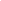 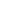 [●] (słownie: [●]) złotych netto;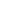 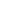 [●] (słownie: [●]) złotych podatek od towarów i usług (VAT), wg stawki [●]% ([●] procent);[●] (słownie: [●]) złotych brutto.Wynagrodzenie Wykonawcy wskazane w § 6 ust. 1 Umowy stanowi wynagrodzenie ryczałtowe w rozumieniu art. 632 KC i nie będzie podlegać jakiemukolwiek podwyższeniu w okresie obowiązywania Umowy, z wyłączeniem zmian dokonywanych zgodnie z postanowieniami niniejszej Umowy.Zamawiający nie dopuszcza możliwość wprowadzania zmian wysokości wynagrodzenia należnego Wykonawcy z tytułu realizacji Umowy w przypadku istotnej zmiany ceny materiałów lub kosztów związanych z realizacją Umowy (waloryzacja).W przypadku pominięcia przez Wykonawcę przy wycenie przedmiotu Umowy jakichkolwiek robót budowlanych, dostaw, usług lub kosztów określonych w dokumentacji postępowania i ich nieujęcia, Wykonawcy nie przysługują względem Zamawiającego żadne roszczenia z powyższego tytułu, a w szczególności roszczenie o dodatkowe wynagrodzenie.§ 7Warunki płatnościRozliczenie za wykonanie przedmiotu Umowy odbywać się będzie na podstawie faktury VAT zaliczkowej i faktury VAT prawidłowo wystawionej przez Wykonawcę.Pierwsza transza wynagrodzenia zostanie wypłacona Wykonawcy w formie zaliczki na poczet realizacji całego przedmiotu Umowy w wysokości 2% (dwa procent) wynagrodzenia brutto określonego w § 6 ust. 1 pkt 1.3. Umowy, na pisemny wniosek Wykonawcy zawierający nazwę zadania, wysokość zaliczki, numer rachunku bankowego na który ma zostać wpłacona owa zaliczka wraz z prawidłowo wystawioną fakturą VAT zaliczkową. Zapłata zaliczki nastąpi w terminie 30 (trzydziestu) dni licząc od daty złożenia wniosku Zamawiającemu.Druga transza wynagrodzenia należnego Wykonawcy, z tytułu realizacji prac opisanych w § 1 ust. 3 pkt. 3.2 przedmiotu Umowy zostanie wypłacona Wykonawcy po zakończeniu ww. prac, zgodnie z treścią § 5 ust. 1 pkt 1.2.10 Umowy na podstawie protokołu częściowego odbioru „Bez uwag”, o którym mowa w § 5 ust. 1 pkt 1.2.5.1. Umowy oraz prawidłowo wystawionej faktury VAT.Pozostała część wynagrodzenia należnego Wykonawcy z tytułu realizacji przedmiotu Umowy zostanie wypłacona Wykonawcy po zakończeniu całości realizacji Umowy zgodnie z treścią § 5 ust. 2 Umowy na podstawie protokołu odbioru „Bez uwag”, o którym mowa w § 5 ust. 1 pkt 1.3.5.1. Umowy oraz prawidłowo wystawionej końcowej faktury VAT.Dane do wystawienia faktury VAT: …………………………………………………………………..Zapłata  faktur  VAT  nastąpi  na  podstawie  polecenia  przelewu  bezgotówkowego, w terminie 30 (trzydzieści) dni od daty doręczenia Zamawiającemu prawidłowo wystawionych przez Wykonawcę faktur VAT, na rachunek bankowy Wykonawcy o numerze ……………………… wskazanym w fakturach VAT, który muszą być zgodne z art. 96b ust. 3 pkt 13) ustawy z dnia 11.03.2004 r. o podatku od towarów i usług (t.j.: Dz.U. z 2023 r. poz. 1570 zm.), tj. rachunek bankowy musi być ujawniony w prowadzonym przez Szefa Krajowej Administracji Skarbowej elektronicznym wykazie podmiotów (tzw. „Biała lista podatników VAT”).Za termin zapłaty wynagrodzenia Wykonawcy uważa się termin obciążenia rachunku bankowegoZamawiającego kwotą pieniężną odpowiadającą wysokości wynagrodzenia Wykonawcy.Wykonawca nie może bez uzyskania uprzedniej pisemnej zgody Zamawiającego przenosić wierzytelności wynikających z niniejszej Umowy na rzecz podmiotów trzecich.§ 8Kary umowneWykonawca jest zobowiązany do zapłaty na rzecz Zamawiającego kary umownej w następujących przypadkach:Za niedostarczenie Zamawiającemu harmonogramu rzeczowo-finansowego w terminie określonym w § 4 pkt. 1 Umowy w wysokości 0,05% (pięć setnych procenta) wynagrodzenia brutto określonego w § 6 ust. 1 pkt 1.3. Umowy za każdy dzień zwłoki;Za zwłokę w wykonaniu przedmiotu Umowy w stosunku do terminu określonego w § 2 ust. 1- 2 Umowy w wysokości 0,1% (jedna dziesiąta procenta) wynagrodzenia brutto określonego w § 6 ust. 1 pkt 1.3. Umowy za każdy dzień zwłoki;Za zwłokę w terminowym usunięciu braków i/lub wad fizycznych i/lub wad prawnych stwierdzonych podczas:Odbioru końcowego, o którym mowa w § 5 ust. 1.2. Umowy;Obowiązywania gwarancji jakości oraz rękojmi za wady fizyczne i wady prawne przedmiotu Umowy w wysokości 0,05% (pięć setnych procenta) wynagrodzenia brutto określonego w § 6 ust. 1 pkt. 1.3. Umowy, za każdy dzień zwłoki;W razie odstąpienia przez Zamawiającego od Umowy z przyczyn leżących po stronie Wykonawcy w wysokości 20% (dwadzieścia procent) wynagrodzenia brutto określonego w § 6 ust. 1 pkt 1.3. Umowy.Łączny limit kar umownych, jakich może żądać Zamawiający od Wykonawcy z wszystkich tytułów przewidzianych w Umowie, nie może przekroczyć 30% (trzydzieści procent) wartości wynagrodzenia brutto określonego w § 6 ust. 1 pkt 1.3. Umowy.Zamawiającemu przysługuje prawo potrącenia należności z tytułu naliczonych kar umownych z należnego Wykonawcy wynagrodzenia lub zabezpieczenia należytego wykonania Umowy, bez konieczności uzyskiwania odrębnej uprzedniej akceptacji Wykonawcy.Zamawiający zastrzega sobie prawo do dochodzenia odszkodowania uzupełniającego przewyższającego wysokość kar umownych do wysokości rzeczywiście poniesionej szkody oraz dochodzenia odszkodowania na zasadach ogólnych w przypadkach, w których nie przewidziano możliwości naliczenia kar umownych.§ 9Osoby sprawujące nadzór nad realizacją robót budowlanych w ramach UmowyZe strony Zamawiającego:Inspektor nadzoru inwestorskiego - …………………1.2.	………………………Ze strony Wykonawcy:Kierownik budowy - ……………………….§ 10Zmiana UmowyZamawiający przewiduje następujące sytuacje powodujące zmianę Umowy:Przestoje i opóźnienia zależne od Zamawiającego;Konieczność wykonania przez Wykonawcę robót budowlanych dodatkowych których nie uwzględniono w Zapytaniu ofertowym, o ile stały się one niezbędne do prawidłowego wykonania przedmiotu Umowy;Konieczność zmiany umowy spowodowana jest okolicznościami, których Zamawiający, działając z należytą starannością, nie mógł przewidzieć;Jeżeli wystąpi brak możliwości wykonywania robót budowlanych z powodu nie dopuszczania do ich wykonywania przez organ nadzoru budowlanego lub nakazania ich wstrzymania przez organ nadzoru budowlanego, z przyczyn niezależnych od Wykonawcy;Zaistnienie siły wyższej, rozumianej jako zdarzenie zewnętrzne, niemożliwe do przewidzenia (co obejmuje również nikłe prawdopodobieństwo jego zajścia w danej sytuacji) i niemożliwe do zapobieżenia (przy czym w zasadzie chodzi o niemożliwość zapobieżenia nie tyle samemu zjawisku, co jego następstwom), które obejmuje 3 (trzy) kategorie:Katastrofalne działania przyrody;Akty władzy ustawodawczej i wykonawczej;Zaburzenia życia zbiorowego jak strajki, protesty, embarga itp.; mające wpływ na prawidłową i terminową realizację Umowy;Zmiana przepisów prawna istotnych dla realizacji Umowy i mających wpływ na zakres i/lub termin wykonania przedmiotu Umowy, wysokość wynagrodzenia brutto Wykonawcy, w tym w szczególności nałożenia na Wykonawcę obowiązku uzyskania dodatkowych decyzji administracyjnych, uzgodnień, zezwoleń, ekspertyz lub innych aktów administracyjnych niezbędnych do wykonania przedmiotu Umowy, których uzyskanie nie było konieczne na etapie składania ofert;Wystąpienie  niekorzystnych  warunków  atmosferycznych,  potwierdzonych  przezZamawiającego, uniemożliwiających wykonanie robót;Skierowania przez Zamawiającego do Wykonawcy pisemnego żądania wstrzymania robót budowlanych stanowiących przedmiot Umowy lub wydania zakazu prowadzenia robót budowlanych stanowiących przedmiot Umowy przez organ administracji publicznej o ile żądanie lub wydanie zakazu nie nastąpiło z przyczyn, za które Wykonawca ponosi odpowiedzialność;Działania organów administracji publicznej w związku z przekroczeniem określonych przez prawo terminów wydawania wymaganych decyzji, zezwoleń, uzgodnień itp. w związku z realizacją przedmiotu Umowy;Zmian korzystnych dla Zamawiającego, w szczególności zmierzających do przyspieszenia zakończenia robót, zmniejszających koszty, poprawiających sprawność, jakość, efekt robót.W okolicznościach określonych w § 10 ust. 1 pkt 1.2., 1.3., 1.10. Umowy dopuszcza się możliwość zmiany terminu wykonania niniejszej Umowy i wysokości wynagrodzenia Wykonawcy. W okolicznościach określonych w § 10 ust. 1 pkt. 1.1., 1.4. - 1.9. Umowy dopuszcza się możliwość zmiany terminu wykonania niniejszej Umowy bez zmiany wysokości wynagrodzenia Wykonawcy.Zmiana wysokości wynagrodzenia Wykonawcy, o której mowa w § 10 ust. 2 Umowy zostanie wyliczona na podstawie zamiennego przedmiaru robót budowlanych i cen jednostkowych określonych w kosztorysie ofertowym Wykonawcy, a w przypadku ich braku Wykonawca może je wyliczyć na podstawie własnej wyceny według cen średnich Biuletynu cen robót SECOCENBUD na kwartał roku obowiązujący w dniu zawarcia niniejszej Umowy.§ 11Odstąpienie od UmowyZamawiający ma prawo odstąpić od Umowy w następujących przypadkach:Wykonawca nie rozpoczął realizacji przedmiotu Umowy mimo pisemnego wezwania ze strony Zamawiającego, przez okres dłuższy niż 14 (czternaście) dni, lub przerwał realizację przedmiotu Umowy i jej nie wznowił, mimo pisemnego wezwania ze strony Zamawiającego, przez okres dłuższy niż 14 (czternaście) dni;Wykonawca ogłosił upadłość lub likwidację;Doszło do zajęcia majątku Wykonawcy lub zajęcia wierzytelności Wykonawcy, wskutek czego wykonanie przedmiotu Umowy przez Wykonawcę w terminie staje się wątpliwe;Wykonawca wykonuje przedmiot Umowy w sposób wadliwy lub sprzeczny z Umową - Zamawiający wezwie Wykonawcę do zmiany sposobu wykonywania przedmiotu Umowy i wyznaczy mu w tym celu odpowiedni termin, nie krótszy niż 7 (siedem) dni. Po bezskutecznym upływie wyznaczonego terminu Zamawiający, bez uszczerbku dla innych praw wynikających z Umowy, lub innych podstaw prawnych:Powierzy wykonywanie przedmiotu Umowy podmiotowi trzeciemu na koszt i ryzyko Wykonawcy oraz będzie domagać się od Wykonawcy zwrotu kwot pieniężnych poniesionych przez Zamawiającego z tego tytułu, lubOdstąpi niezwłocznie od Umowy z winy Wykonawcy;Zaistnienia sytuacji wskazanej w § 5 ust. 1 pkt 1.2.8.2. Umowy;Wykonawca narusza przepisy:BHP;przeciwpożarowe;dotyczące ochrony środowiska;Wysokość naliczonych Wykonawcy kar umownych osiągnęła lub przekroczyła próg procentowy wskazany w § 8 ust. 2 Umowy.Umowne odstąpienie od Umowy przez Zamawiającego na podstawie § 11 ust. 1 Umowy jest możliwe w terminie 30 (trzydziestu) dni od powzięcia wiadomości przez Zamawiającego o okolicznościach o których mowa ww postanowieniu Umowy.Możliwość odstąpienia od Umowy przez Zamawiającego na podstawie § 11 ust. 1 Umowy nie wyklucza możliwości odstąpienia od Umowy przez Zamawiającego z innych przyczyn niż zostało to wskazane w tych postanowieniach Umowy na zasadach ogólnych.Odstąpienie od Umowy przez Zamawiającego na podstawie § 11 ust. 1, 3 Umowy wymaga zachowania formy pisemnej pod rygorem nieważności.Po odstąpieniu od Umowy Wykonawca zobowiązany jest niezwłocznie:Wstrzymać realizację Umowy z wyjątkiem tych robót budowlanych prac jakie mogą być polecone przez Zamawiającego dla zabezpieczenia życia i/lub mienia i/lub bezpieczeństwa zrealizowanej części przedmiotu Umowy;Przekazać Zamawiającemu dokumenty, o których mowa w § 5 ust. 1 pkt 1.2.3. Umowy;Usunąć, na własny koszt i ryzyko, z terenu budowy cały swój sprzęt, złom i inne odpady. W przypadku zaniechania tego przez Wykonawcę, może wykonać owe usunięcia sam lub przez osoby trzecie na koszt i ryzyko Wykonawcy;Opuścić teren budowy.Po odstąpieniu od Umowy Zamawiający przeprowadzi wraz z przedstawicielem Wykonawcy inwentaryzację zrealizowanych przez Wykonawcę prac w ramach przedmiotu Umowy w terminie 14 (czternastu dni) od daty odstąpienia od Umowy. Nieobecność przedstawiciela Wykonawcy prawidłowo zawiadomionego o terminie inwentaryzacji nie wstrzymuje przeprowadzenia inwentaryzacji przez Zamawiającego. Z przebiegu inwentaryzacji zostanie sporządzony pisemny protokół, który podpisuje Zamawiający i Wykonawca. W przypadku nieobecności Wykonawcy, który został prawidłowo zawiadomiony o terminie inwentaryzacji protokół podpisuje tylko Zamawiający.§ 12Gwarancja jakości oraz rękojmia za wady fizyczne i wady prawneZ tytułu realizacji Umowy Wykonawca udziela Zamawiającemu:Gwarancji jakości przedmiotu Umowy, tj. prace remontowe oraz użyte materiały w ramach realizacji Umowy i w tym celu wyda Zamawiającemu pisemne Oświadczenie Gwarancyjne, stanowiące integralną cześć niniejszej Umowy;1.2.  Rękojmi za wady fizyczne i prawne przedmiotu Umowy tj. na prace remontowe oraz użyte materiały w ramach realizacji Umowyna okres ………………..(słownie: …………….) miesięcy licząc od daty zakończenia realizacji całości Umowy zgodnie z § 5 ust. 2 Umowy.Przez wady fizyczne należy rozumieć:Wady w rozumieniu art. 5561 ustawy z dnia 23.04.1964 r. Kodeks cywilny (tekst jednolity: Dz.U. z 2023 r., poz. 1610 zm.);Inne wady, które wpływają na trwałość, wartość estetyczną i użytkową, komfort użytkowania przedmiotu Umowy.Wykonawca dostarczy Zamawiającemu karty gwarancyjne od producentów dotyczące materiałów wykorzystanych podczas realizacji Umowy w języku polskim (jeżeli takie istnieją).Jeżeli w okresie gwarancji jakości Zamawiający stwierdzi wystąpienie wady fizycznej przedmiotu Umowy, tj. wady fizyczne prac remontowych i/lub użytych materiałów w ramach realizacji Umowy, to jest on uprawniony do niezwłocznego zgłoszenia Wykonawcy reklamacji w formie pisemnej.Wykonawca zobowiązany jest, na swój koszt i ryzyko, usunąć wady fizyczne wskazane w reklamacji, o której mowa w § 12 ust. 4 Umowy w terminie 14 (czternastu) dni licząc od daty zgłoszenia reklamacji przez Zamawiającego bez jakiegokolwiek uszczerbku dla parametrów technicznych i funkcjonalnych przedmiotu Umowy, z zastrzeżeniem § 12 ust. 6 Umowy.W uzasadnionych przypadkach Zamawiający, na wniosek Wykonawcy, może wyrazić pisemną zgodę na przedłużenie przewidzianego powyżej terminu na usunięcie wad fizycznych wskazanych w reklamacji.Po  usunięciu  wad  fizycznych  wskazanych  w  reklamacji  Wykonawca  zgłasza  na  piśmieZamawiającemu gotowość do przeprowadzenia odbioru.Odbioru dokonuje Komisja odbiorowa, o której mowa w § 5 ust. 1 pkt 1.2.4. Umowy w terminie 7 (słownie: siedmiu) dni licząc od daty powiadomienia Zamawiającego przez Wykonawcę o gotowości do odbioru. Procedura odbiorowa zostanie przeprowadzona w obecności uprawnionego przedstawiciela Wykonawcy. Nieobecność uprawnionego przedstawiciela Wykonawcy, który został prawidłowo powiadomiony przez Zamawiającego o terminie odbioru nie wstrzymuje przeprowadzenia czynności odbioru przez Komisję odbiorową. Z przebiegu odbioru zostanie sporządzony pisemny protokół odbioru, który w przypadku:Nie stwierdzenia istnienia wad fizycznych Komisja odbiorowa sporządzi protokół odbioru„Bez uwag”;Stwierdzenia istnienia wad fizycznych innych niż istotne Komisja odbiorowa sporządzi protokół odbioru z uwagami;Stwierdzenia istnienia istotnych wad fizycznych Komisja odbiorowa sporządzi protokół odrzucenia.Protokół odbioru „Bez uwag” o którym mowa w § 12 ust. 8 pkt 8.1. Umowy Potwierdza jedynie datę przekazania i odbioru oraz kompletność pod kątem ilościowym;Nie oznacza potwierdzenia przez Komisję odbiorową braku wad fizycznych.W przypadku zaistnienia zdarzenia, o którym mowa w § 12 ust. 8 pkt 8.2. lub pkt 8.3. Umowy Wykonawca, bez dodatkowego wezwania ze strony Zamawiającego, w terminie 14 (czternaście) dni licząc od daty sporządzenia owego protokołu usunie wady fizyczne. Po usunięciu owych wad fizycznych Wykonawca zgłosi odbiór Zamawiającemu w celu jego przeprowadzenia przez Komisję odbiorową. Procedura odbiorowa przebiega w sposób wskazany w § 12 ust. 7 i nast. Umowy.W przypadku robót zanikających i ulegających zakryciu, które mają wady fizyczne:Zakrycie robót zanikających i ulegających zakryciu może nastąpić wyłącznie po ich uprzednim odbiorze przeprowadzonym przez Komisję odbiorową w trybie § 12 ust. 8 i nast. Umowy;W przypadku, gdy z przyczyn leżących po stronie Wykonawcy nie dokonano odbioru o którym mowa powyżej, Zamawiający może nakazać Wykonawcy, na koszt i ryzyko Wykonawcy, odkrycie lub też inne adekwatne czynności celem dokonania ich odbioru w sposób wskazany w § 12 ust. 7 i nast. Umowy.Po dokonanym odbiorze, o którym mowa powyżej Wykonawca zobowiązany jest usunąć, na własny koszt i ryzyko, z terenu budowy własny sprzęt, resztki materiałów, złom i inne odpady w terminie 3 (trzech) dni kalendarzowych. W przypadku zaniechania tego przez Wykonawcę, Zamawiający może wykonać owe usunięcia sam lub przez osoby trzecie na koszt i ryzyko Wykonawcy.Wykonawca nie może odmówić usunięcia wad fizycznych wskazanych przez Zamawiającego w reklamacji bez względu na wysokość związanych z tym kosztów. Jeżeli Wykonawca odmawia usunięcia wad fizycznych przedmiotu Umowy to Zamawiający, bez uszczerbku dla innych praw wynikających z Umowy, lub innych podstaw prawnych, może usnąć wady fizyczne przedmiotu Umowy sam lub przez osoby trzecie na koszt i ryzyko Wykonawcy oraz domagać się od Wykonawcy zwrotu kwot pieniężnych poniesionych przez Zamawiającego z tego tytułu.Na 14 (czternaście) dni przed upływem okresu gwarancji jakości Zamawiający może zarządzić przeprowadzenie odbioru pogwarancyjnego z udziałem Wykonawcy. W tym wypadku odpowiednie zastosowanie mają przepisy § 12 ust. 8 – 13 Umowy.Zamawiający może wykonywać uprawnienia z tytułu rękojmi za wady fizyczne i wady prawne przedmiotu Umowy, tj. prac remontowych i użytych materiałów niezależnie od uprawnień wynikających z gwarancji jakości, o której mowa powyżej. Jeżeli chodzi o rękojmie za wady fizyczne i wady prawne, to odpowiednie zastosowanie mają tutaj postanowienia § 12 ust. 2 – 14 Umowy.§ 13Zabezpieczenie należytego wykonania UmowyWykonawca na potrzeby realizacji Umowy, na własny koszt, na warunkach i w formie wskazanej w Umowie, ustanowi zabezpieczenie należytego wykonania Umowy w wysokości 5% (pięciu procent) wynagrodzenia brutto, o którym mowa w § 6 ust. 1 pkt 1.3. Umowy, zwane dalej „Zabezpieczeniem”. Wykonawca wnosi Zabezpieczenie w pełnej wysokości przed zawarciem Umowy z terminem do zakończenia okresu realizacji Umowy w rozumieniu § 5 ust. 2 Umowy, z uwzględnieniem postanowień § 13 ust. 10 Umowy..Zabezpieczenie służy do pokrycia roszczeń Zamawiającego z tytułu niewykonania lub nienależytego wykonania Umowy przez Wykonawcę, w tym w szczególności kar umownych, bez potrzeby uzyskania zgody Wykonawcy.Zamawiający wskazuje, iż 70% (siedemdziesiąt procent) wniesionego Zabezpieczenia przeznaczona jest na zabezpieczenie należytego wykonania Umowy przez Wykonawcę, zaś 30% (trzydzieści procent) wniesionego Zabezpieczenia, o którym mowa w § 13 ust. 1 Umowy jest przeznaczone na zabezpieczenie roszczeń z tytułu gwarancji jakości i rękojmi za wady fizyczne i prawne przedmiotu Umowy.Zabezpieczenie może być wniesione w jednej lub w kilku następujących formach:pieniądz;gwarancja bankowa;gwarancja ubezpieczeniowa.Wykonawca może w trakcie realizacji Umowy dokonać zmiany formy Zabezpieczenia na 1 (jedną) lub kilka form wymienionych w § 13 ust. 4 Umowy. Zmiana formy Zabezpieczenia jest dokonywana z zachowaniem ciągłości Zabezpieczenia i bez zmniejszania jego wysokości.Zabezpieczenie wnoszone w pieniądzu Wykonawca wpłaca przelewem na rachunek bankowy wskazany przez Zamawiającego. Zamawiający przechowuje to Zabezpieczenie na oprocentowanym rachunku bankowym. Zamawiający zwraca owo Zabezpieczenie wraz z odsetkami wynikającymi z umowy rachunku bankowego, na którym było ono przechowywane, pomniejszone o koszt prowadzenia tego rachunku bankowego oraz prowizji bankowej za przelew pieniędzy na rachunek bankowy Wykonawcy.Z treści dokumentu Zabezpieczenia, o którym mowa w § 13 ust. 4 pkt 4.2. i 4.3. Umowy musi wynikać bezwarunkowe, nieodwołalne i na pierwsze pisemne żądanie Zamawiającego (beneficjenta), zobowiązanie gwaranta do zapłaty na rzecz Zamawiającego kwoty pieniężnej stanowiącej 5% (pięć procent) ceny brutto podanej w ofercie, z tytułu niewykonania lub nienależytego wykonania Umowy. Dokument wniesienia Zabezpieczenia nie może zawierać żadnych dodatkowych wymagań od Zamawiającego lub osób trzecich, w tym składania jakichkolwiek dodatkowych oświadczeń, dokumentów, wezwań do Wykonawcy, przedkładania protokołów odbioru, dokonywania innych czynności, np. żądania pośrednictwa banku Zamawiającego, innej tego typu instytucji radcy prawnego lub adwokata w zakresie poświadczania autentyczności podpisów, przekazywania żądania za pośrednictwem banku, itp.Jeżeli warunki Zabezpieczenia wymieniają datę ich wygaśnięcia przed upływem terminów wskazanych w § 13 ust. 3 Umowy, to Wykonawca zobowiązany jest przedłużyć, nie później niż na 30 (trzydzieści) dni przed wygaśnięciem ważności dotychczasowego Zabezpieczenia, okres ważności tego Zabezpieczenia aż do upływu terminów wskazanych w § 13 ust. 3 Umowy (utrzymanie ciągłości Zabezpieczenia). W przypadku nieutrzymania Zabezpieczenia o którym mowa powyżej, Zamawiający uprawniony jest do niezwłocznego odstąpienia od Umowy z winy Wykonawcy.W razie zmiany terminu wykonania Umowy w czasie realizacji niniejszej Umowy, odpowiednie zastosowanie ma § 13 ust. 8 Umowy, z tym, że w tym wypadku Wykonawca zobowiązany jest przedłużyć okres ważności Zabezpieczenia niezwłocznie, tj. nie później niż w ciągu 3 (trzech) dni od daty przedłużenia Umowy w formie Aneksu.Zabezpieczenie należytego wykonania Umowy zostanie zwolnione: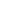 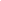 70% (siedemdziesiąt procent) zabezpieczenia, tj. [●] ([słownie: ●]) złotych w terminie 30 (trzydziestu) dni od dnia zakończeniu realizacji Umowy zgodnie z § 5 ust. 2 Umowy;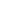 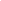 30% (trzydzieści procent) zabezpieczenia, tj. [●] (słownie: [●]) złotych w terminie 15 (piętnastu) dniu po upływie najdłuższego okresu gwarancji jakości i rękojmi za wady fizyczne i prawne przedmiotu Umowy.Przedterminowe zakończenie realizacji Umowy, w tym odstąpienie od Umowy, nie powoduje wygaśnięcia Zabezpieczenia.§ 14Ochrona danych osobowychWykonawca zobowiązuje się do zachowania w tajemnicy wszelkich danych osobowych oraz informacji przekazanych lub udostępnionych mu w związku z realizacją niniejszej Umowy. Dane osobowe oraz informacje, o których mowa powyżej objęte są tajemnicą i nie mogą być bez uprzedniej pisemnej zgody Zamawiającego udostępniane jakiejkolwiek osobie trzeciej, ani też ujawnione w inny sposób, chyba że w dniu ich ujawnienia były powszechnie znane albo muszą być ujawnione zgodnie z powszechnie obowiązującymi przepisami prawa, orzeczeniem sądu lub organu państwowego.Wykonawca zapewnia, że osoby upoważnione do przetwarzania danych osobowych będą obowiązane zachować w tajemnicy te dane osobowe oraz sposoby ich zabezpieczenia. Obowiązek zachowania w tajemnicy nie ustaje po zaprzestaniu przetwarzania danych z jakiejkolwiek podstawy.§ 15Postanowienia końcoweUmowa wchodzi w życie w dniu jej zawarcia.Wszelkie załączniki do Umowy stanowią jej integralną część.Wszelkie zmiany i uzupełnienia Umowy wymagają zachowania formy pisemnej pod rygorem nieważności, z wyjątkiem zmian dotyczących § 9 Umowy.Strony zgodnie postanawiają, iż zwrot „pisemnie” lub „na piśmie” oznacza zapis ręczny, maszynowy lub zapis elektroniczny wraz z powstałym zapisem trwałym, to znaczy, że może obejmować informacje przekazywane i przechowywane za pomocą środków elektronicznych, co nie uchybia bezwzględnie obowiązującym w tym zakresie przepisom prawa. Z tym zastrzeżeniem, że tam gdzie mowa jest o formie pisemnej pod rygorem nieważności, Strony wyłączają formę elektroniczną.W sprawach nieuregulowanych w niniejszej Umowie mają zastosowanie obowiązujące przepisy prawa polskiego.W przypadku zaistnienia sporu co do realizacji i/lub interpretacji postanowień Umowy, Strony będą dążyć do rozwiązania sporu w drodze mediacji lub innemu polubownemu rozwiązaniu sporu przed Sądem Polubownym przy Prokuratorii Generalnej Rzeczypospolitej Polskiej. W przypadku braku porozumienia, zaistniały spór zostanie oddany pod rozstrzygnięcie sądu powszechnego właściwego dla siedziby Zamawiającego.Umowę sporządzono w 3 (trzech) jednobrzmiących egzemplarzach, 2 (dwa) dla Zamawiającego i 1 (jeden) dla Wykonawcy.UlicaUlicaNr domuNr lokaluMiejscowośćKod pocztowyPocztaPocztaPocztaKrajNr KRSNr NIPNr REGONNr PESEL(w przypadku osoby fizycznej)Numer telefonuNumer fax-uAdres poczty elektronicznej (e-mail)ZamawiającyWykonawca